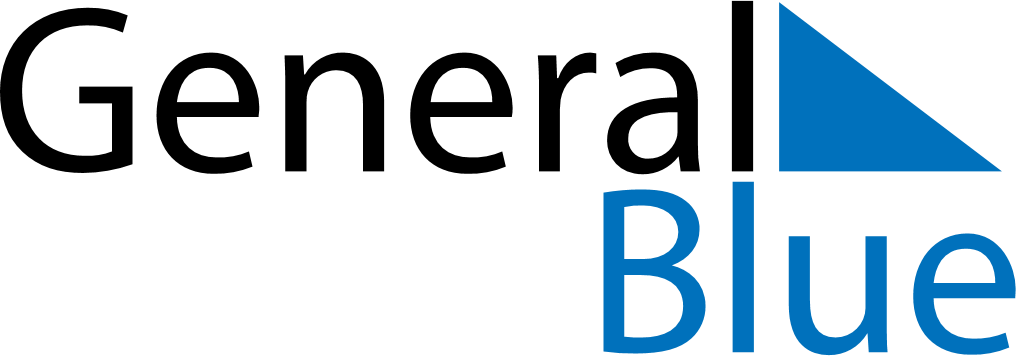 August 2024August 2024August 2024August 2024August 2024August 2024Namest nad Oslavou, Vysocina, CzechiaNamest nad Oslavou, Vysocina, CzechiaNamest nad Oslavou, Vysocina, CzechiaNamest nad Oslavou, Vysocina, CzechiaNamest nad Oslavou, Vysocina, CzechiaNamest nad Oslavou, Vysocina, CzechiaSunday Monday Tuesday Wednesday Thursday Friday Saturday 1 2 3 Sunrise: 5:27 AM Sunset: 8:35 PM Daylight: 15 hours and 7 minutes. Sunrise: 5:29 AM Sunset: 8:34 PM Daylight: 15 hours and 5 minutes. Sunrise: 5:30 AM Sunset: 8:32 PM Daylight: 15 hours and 2 minutes. 4 5 6 7 8 9 10 Sunrise: 5:31 AM Sunset: 8:31 PM Daylight: 14 hours and 59 minutes. Sunrise: 5:33 AM Sunset: 8:29 PM Daylight: 14 hours and 56 minutes. Sunrise: 5:34 AM Sunset: 8:27 PM Daylight: 14 hours and 53 minutes. Sunrise: 5:36 AM Sunset: 8:26 PM Daylight: 14 hours and 50 minutes. Sunrise: 5:37 AM Sunset: 8:24 PM Daylight: 14 hours and 47 minutes. Sunrise: 5:38 AM Sunset: 8:22 PM Daylight: 14 hours and 44 minutes. Sunrise: 5:40 AM Sunset: 8:21 PM Daylight: 14 hours and 40 minutes. 11 12 13 14 15 16 17 Sunrise: 5:41 AM Sunset: 8:19 PM Daylight: 14 hours and 37 minutes. Sunrise: 5:43 AM Sunset: 8:17 PM Daylight: 14 hours and 34 minutes. Sunrise: 5:44 AM Sunset: 8:15 PM Daylight: 14 hours and 31 minutes. Sunrise: 5:45 AM Sunset: 8:14 PM Daylight: 14 hours and 28 minutes. Sunrise: 5:47 AM Sunset: 8:12 PM Daylight: 14 hours and 24 minutes. Sunrise: 5:48 AM Sunset: 8:10 PM Daylight: 14 hours and 21 minutes. Sunrise: 5:50 AM Sunset: 8:08 PM Daylight: 14 hours and 18 minutes. 18 19 20 21 22 23 24 Sunrise: 5:51 AM Sunset: 8:06 PM Daylight: 14 hours and 15 minutes. Sunrise: 5:53 AM Sunset: 8:04 PM Daylight: 14 hours and 11 minutes. Sunrise: 5:54 AM Sunset: 8:02 PM Daylight: 14 hours and 8 minutes. Sunrise: 5:56 AM Sunset: 8:01 PM Daylight: 14 hours and 5 minutes. Sunrise: 5:57 AM Sunset: 7:59 PM Daylight: 14 hours and 1 minute. Sunrise: 5:58 AM Sunset: 7:57 PM Daylight: 13 hours and 58 minutes. Sunrise: 6:00 AM Sunset: 7:55 PM Daylight: 13 hours and 54 minutes. 25 26 27 28 29 30 31 Sunrise: 6:01 AM Sunset: 7:53 PM Daylight: 13 hours and 51 minutes. Sunrise: 6:03 AM Sunset: 7:51 PM Daylight: 13 hours and 47 minutes. Sunrise: 6:04 AM Sunset: 7:49 PM Daylight: 13 hours and 44 minutes. Sunrise: 6:06 AM Sunset: 7:47 PM Daylight: 13 hours and 41 minutes. Sunrise: 6:07 AM Sunset: 7:45 PM Daylight: 13 hours and 37 minutes. Sunrise: 6:08 AM Sunset: 7:43 PM Daylight: 13 hours and 34 minutes. Sunrise: 6:10 AM Sunset: 7:41 PM Daylight: 13 hours and 30 minutes. 